Publicado en Cádiz el 01/12/2021 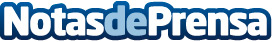 Martin Iturraspe, 40 años de trayectoria profesional convertido en estrella del poloEl deportista ha participado en innumerables competiciones a lo largo de su carrera por todo el mundoDatos de contacto:Departamento de Comunicación 605582708Nota de prensa publicada en: https://www.notasdeprensa.es/martin-iturraspe-40-anos-de-trayectoria Categorias: Nacional Otros deportes http://www.notasdeprensa.es